Welcome to HBCJanuary 21, 2024Highland Baptist Church 1500 Husband Road, Paducah, KY 42003Phone 270-442-6444 – Fax 270-442-3373           Pastor			   	                  Dr. Richard Beck           Song Leader                                                      Mr. Carl Wilson           Music Director                               Dr. Carolyn Watson-NickellBless the LORD, O my soul: and all that is within me, bless his holy name.    Psalm 103:1;______________________________________________________________________ Welcome to the Year of Our Lord 2024 ADSpring Banquet - February 10 @ 5:30Menu: Your choice of Steak or Chicken,Vegetable, Mashed Potatoes, DesertTickets are $10.00 per personPurchase By February 5Daylight Savings Begins March 10Anniversary Weekend - March 16 & 17Resurrection Sunday - Easter - March 31Sunday		 10:30 Worship Service Wednesday 		 6:30 - Hour of Prayer Pray for Revival - For America - For the Peace of Israel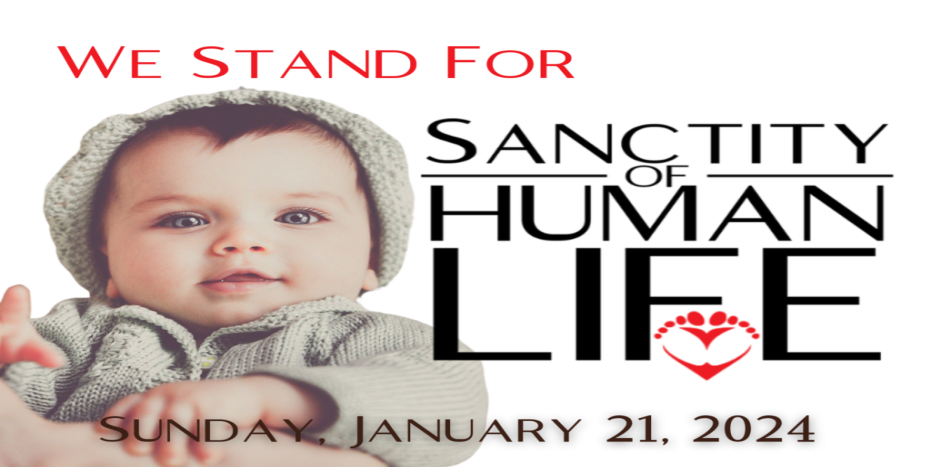 For thou hast possessed my reins: thou hast covered me in my mother's womb. I will praise thee; for I am fearfully and wonderfully made: marvellous are thy works; and that my soul knoweth right well. 15  My substance was not hid from thee, when I was made in secret, and curiously wrought in the lowest parts of the earth. 16  Thine eyes did see my substance, yet being unperfect; and in thy book all my members were written, which in continuance were fashioned, when as yet there was none of them. 17  How precious also are thy thoughts unto me, O God! how great is the sum of them! Psalms 139:13-17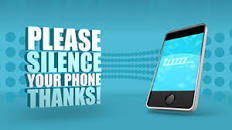 